※活動報名網址：（場次代碼：28024）	https://goo.gl/2aQXVE本活動不限身份皆可參加，敬請踴躍報名。地理位置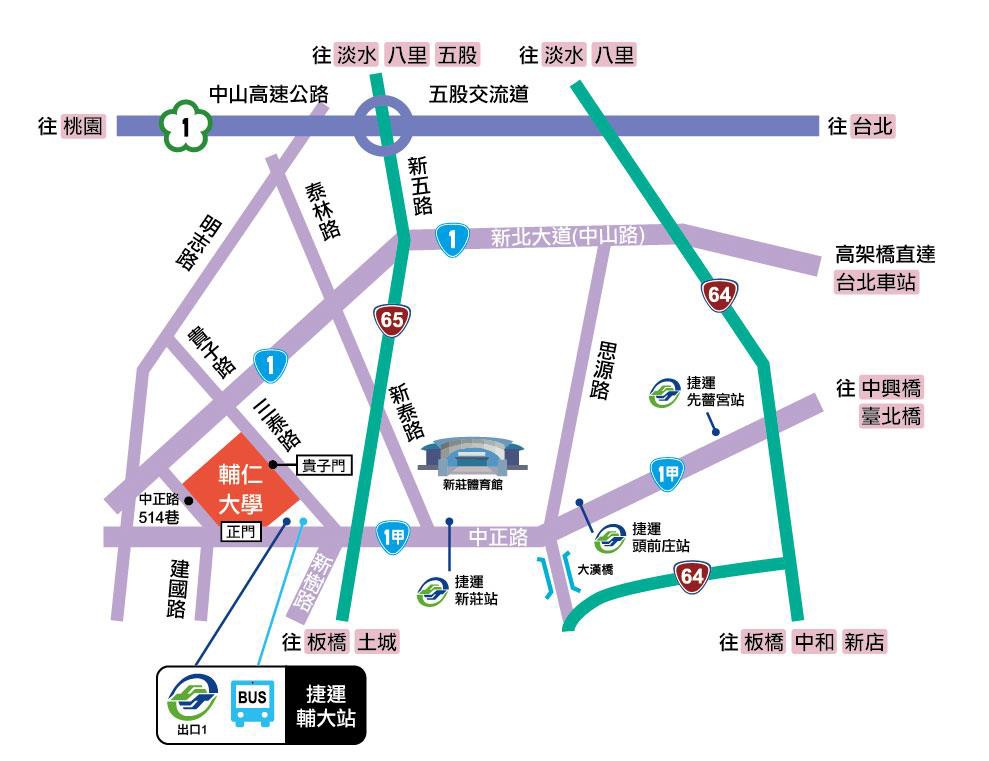 公車站牌位置圖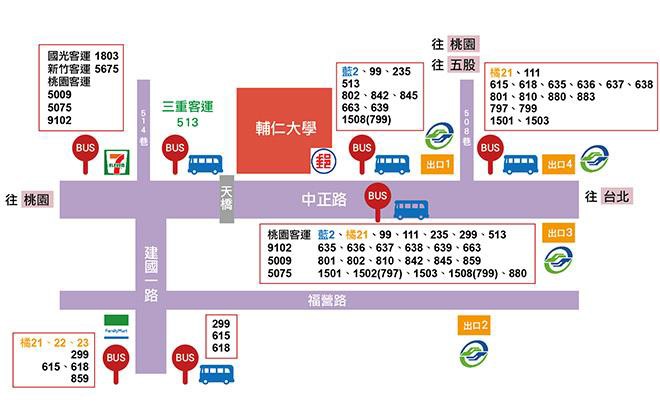 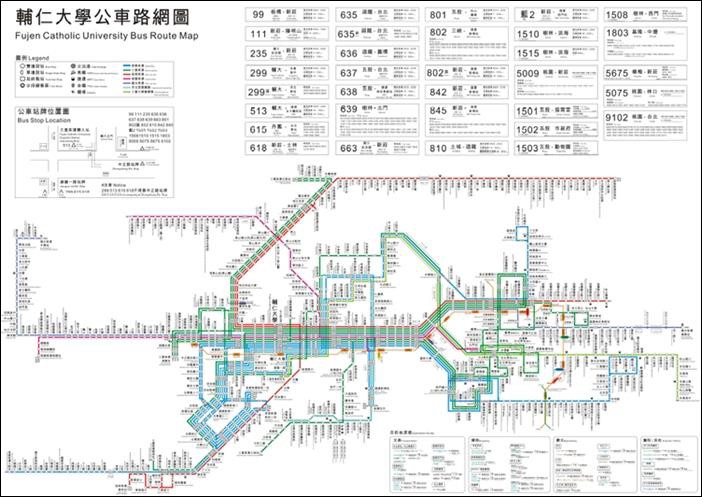 捷運站及公車轉乘班次資訊 台北車站捷運站: 513台大醫院捷運站: 513西門捷運站: 235、513、635、637、藍 2 民權西路捷運站: 636、638、801 新埔捷運站: 99、802、842、845輔大捷運站 :1. 輔仁大學門口公車站: 藍 2、橘 21、99、111、235、635、363、637、638、639、663、801、802、810、842、845、藍 2、1501、1502、1503、2. 三重客運輔大站: 5133. 建國一路輔大站: 299、615、618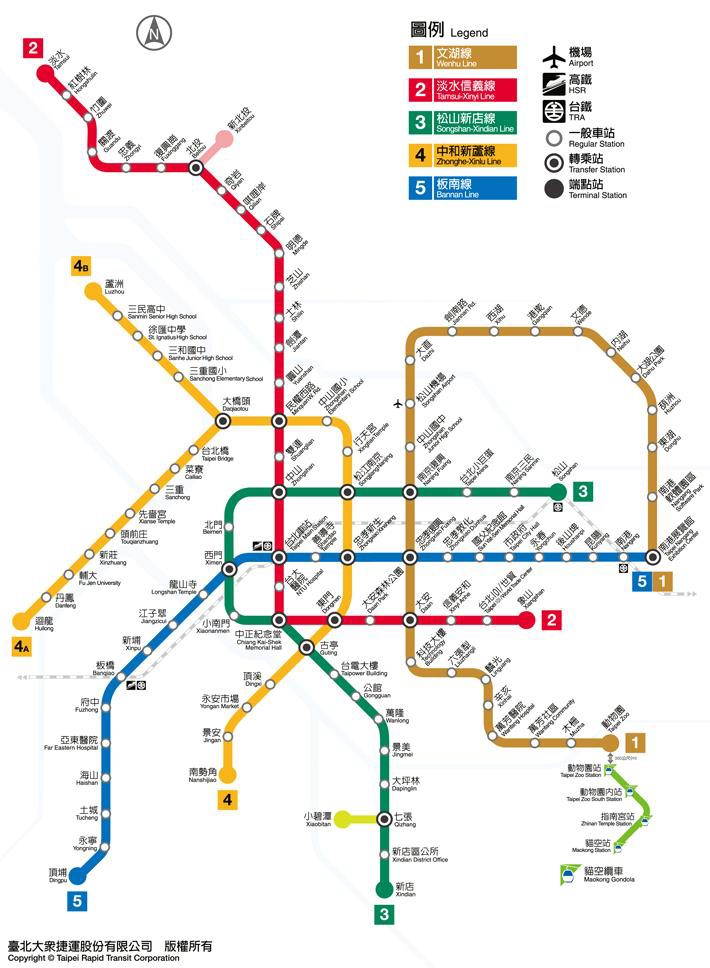 輔仁大學【大家來玩磨課師 MOOCs】 105 磨課師計畫成果發表會輔仁大學【大家來玩磨課師 MOOCs】 105 磨課師計畫成果發表會時間：2017.01.11(週三) 下午 13:40-16:30地點：輔仁 大學野 聲 樓 1F 谷欣廳時間：2017.01.11(週三) 下午 13:40-16:30地點：輔仁 大學野 聲 樓 1F 谷欣廳13:40-14:10「電子創客魔法學院－ 從 Arduino 電子學開始」課程經驗分享張敏娟老師(輔仁大學物理學系)14:10-14:40「資料科學家」課程經驗分享杜逸寧老師(輔仁大學統計資訊學系)14:40-14:50Q&A14:50-15:00	茶敘14:50-15:00	茶敘15:00-15:40磨課師課程品質與教材設計座談分享張淑萍老師(致理科技大學)15:40-16:20MOOQA 分享陶倢老師(台灣賞識教育協會副理事長)16:20-16:30交流分享時間16:30-	賦歸16:30-	賦歸